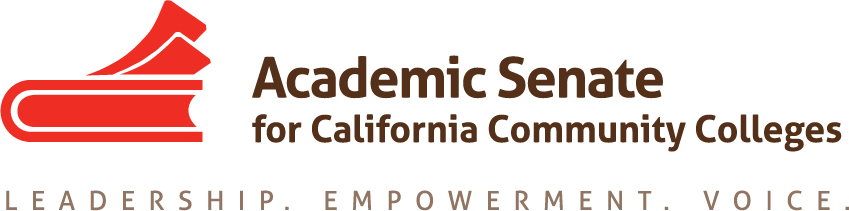 Accreditation Committee Meeting25 September 2018, 10 a.m.Zoom Teleconference InformationJoin from PC, Mac, Linux, iOS or Android: https://cccconfer.zoom.us/j/5462550600Or iPhone one-tap (US Toll):  +14086380968,5462550600# or +16465588656,5462550600Dial: +1 408 638 0968 (US Toll) or +1 646 558 8656 (US Toll)Meeting ID: 546 255 0600MINUTES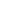 Call to Order and Adoption of the AgendaAgenda approved.Approval of minutes of 21 August 2018Minutes approved.Fall Plenary Breakout SessionBreakout Description and PlanningThe description of the breakout session will be completed by the end of the first week of October 2018. The breakout sessions will be 75-minutes long.Members discussed the Fall Plenary Session with a draft title breakout "Accreditation 101.“ This would include basics of accreditation as well as updates. Updates might include new templates, changes to the Standards, and disaggregation of SLO data. The accreditation breakout session is tentatively scheduled for Friday Nov. 2. Members discussed how ACCJC will review disaggregation of SLO data. SReynolds from ACCJC articulated that the commission will not administer compliance recommendations if they find a college is not  systematically disaggregating SLO data according to I.B.5 and I.B.6. This is not to say that disaggregation is no longer expected. Members discussed progress on the paper regarding online evaluations and how teams are working with online evaluations to undergo the review process. There have been few changes to the thought-document since Summer 2018 and its use in Spring 2018. Members discussed a desire to see the updates to this paper for guidance. Another update to the accreditation process includes the fact that three vice presidents are accompanying teams on the visits. This helps to control for consistency in the way teams hand down recommendations, especially in multi-college districts.  The breakout sessions should remind attendees that their individual college will not be compared to sister colleges; however multi-college districts may be subject to an examination of how colleges communicate across the district.  The sessions presentations might also serve to remind faculty that their voices should be heard throughout the accreditation process.The faculty who usually attend this breakout session will be those from colleges that will be going through an accreditation visit in the near future.PresentersThe ACCJC Representative, Steven Reynolds, will be available during those dates and offered to assist in the presentation of the accreditation breakout session.The following members volunteered to act as a presenter at the Plenary Breakout Session: Colin Williams, LBCC; Margarita Pilado, Pierce College; Christopher Howerton, YCCC.SLO Symposium January 25, 2019 (see attached)Possible topics to includeMembers discussed proposals that may review SLO disaggregation expectations and the fact that ACCJC will not be administering compliance recommendations if a college is not systematically disaggregating SLO data. Student privacy concerns could be a part of this topic.Members mentioned that any presentation that illustrates how part-time faculty can be meaningfully involved in SLO assessment and how colleges are making structural changes to accommodate part-time participation. Other potential topics could include how assessment improves student learning and how the curriculum committee is, and should be, involved in managing assessment programs on campuses as a 10+1 issue of academic and professional matters.Planned attendance?Several members of the committee expressed their intention to attend the SLO Symposium.
Planning for In-Person MeetingTravel and reimbursementMembers discussed travel arrangements to Long Beach City College where the first in-person meeting will be held. The meeting will be at 4901 E Carson St in Long Beach, CA 90808. The meeting will begin at 10:30am and will be held in the L Building multimedia room L152. Parking permits have been emailed to the committee members; they should be printed in color and placed on the dashboard of their cars; members can park in any lot on campus. Overview of Planning for ACCJC Conference (Faculty Centered Presentations)Members will plan for the ACCJC Conference at the in-person meeting.Other Items for Discussion Announcements/EventsFall Area Meetings – 12 and 13 October, locations varyFall Plenary Session –November 1-3, Irvine MarriottSLO Symposium—January 25, 2019, Santa Ana CollegeAdjournment 